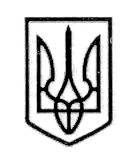 УКРАЇНАСТОРОЖИНЕЦЬКА МІСЬКА РАДАЧЕРНІВЕЦЬКОГО  РАЙОНУЧЕРНІВЕЦЬКОЇ ОБЛАСТІХVІІ сесія VІІІ скликання                          Р  І  Ш  Е  Н  Н  Я     № 425 - 17/202123 грудня  2021 року                                                                       м. СторожинецьПро затвердження Програмизаходів із підготовки юнаків до військовоїслужби та призову до лав Збройних СилУкраїни та інших військових формуваньна території Сторожинецької міськоїтериторіальної громади на 2022-2025 рокиЗ метою формування у молоді та військовозобов’язаних високої патріотичної свідомості, національної гідності, готовності до виконання громадського і конституційного обов’язку щодо захисту національних інтересів України, керуючись Законом України «Про місцеве самоврядування в Україні», міська  рада вирішила: 1. Затвердити Програму заходів із підготовки юнаків до військової служби та призову до лав Збройних Сил України та інших військових формувань на території Сторожинецької міської територіальної громади на 2022-2025 роки  (далі - Програма), що додається. 2. Фінансовому відділу Сторожинецької міської ради (І.СЛЮСАР) при формуванні міського бюджету на 2022-2025 роки, передбачити фінансування витрат, пов’язаних з виконанням Програми. 3. Контроль за виконанням цього рішення покласти на першого заступника міського голови Ігоря БЕЛЕНЧУКА та постійну комісію з питань регламенту, депутатської діяльності, законності, правопорядку взаємодії з правоохоронними органами, протидії корупції, охорони прав, свобод законних інтересів громадян, інформованості населення  (Р. СУМАРЮК). Сторожинецький міський голова                                     Ігор МАТЕЙЧУКЗАТВЕРДЖЕНОРішенням ХVІI сесіїСторожинецької міської ради VІІІ скликаннявід 23 грудня 2021 року № 425-17/2021ПРОГРАМАзаходів підготовки юнаків до військової служби, призову до Збройних Сил України та інших військових формуваньна території Сторожинецької міської територіальної громади на 2022 - 2025 роким. Сторожинець2021ЗМІСТЗагальна характеристика Програми ……………………………………... 3Визначення проблеми, на розв’язання якої спрямована Програма ….....4Мета Програми ………………………………………………….…………4Завдання Програми та результативні показники …………………......... 5Ресурсне забезпечення реалізації Програми ……………………………. 5Показники продукту Програми ……………………………………...…... 6Напрями діяльності і заходи Програми ………………………….............7Система управління та контролю за ходом виконання Програми …... 10Розділ 1 . Загальна характеристика ПрограмиПрограма заходів підготовки юнаків до військової служби, призову до Збройних Сил України та інших військових формувань на території Сторожинецької міської територіальної громади на 2022 – 2025 роки (далі – Програма) розроблена першим відділом Чернівецького РТЦК та СП у відповідності до вимог Конституції України, Законів України "Про оборону", "Про військовий обов’язок і військову службу", "Про місцеве самоврядування в Україні", Постанови Кабінету Міністрів України від 21.03.2002 № 352 (в редакції постанови Кабінету Міністрів України від 20 січня 2021 № 100) "Про затвердження Положення про підготовку і проведення призову громадян України на строкову військову службу та прийняття призовників на військову службу за контрактом", Постанови Кабінету Міністрів України від 07.12.2016р. № 921 "Про затвердження Порядку організації та ведення військового обліку призовників і військовозобов’язаних", Указу Президента України від 24.02.2021р.                      № 71/2021 "Про звільнення в запас військовослужбовців строкової служби, строки проведення чергових призовів та чергові призови громадян України на строкову військову службу у 2021 році", враховуючи положення Закону України "Про внесення змін до деяких законодавчих актів України щодо удосконалення окремих питань виконання військового обов’язку та ведення військового обліку".Розділ 2. Мета ПрограмиМетою Програми є формування у молоді та військовозобов’язаних високої патріотичної свідомості, національної гідності, готовності до виконання громадського і конституційного обов’язку щодо захисту національних інтересів України; узгодження дій органів виконавчої влади, місцевого самоврядування, першого Чернівецького РТЦК та СП, правоохоронних органів, закладів освіти і охорони здоров’я, громадських організацій з підготовки молоді до військової служби, приписці юнаків до призовної дільниці, призов їх на військову службу (військову службу за призовом осіб офіцерського складу), збори військовозобов’язаних (резервістів) та прийняття на військову службу за контрактом.Розділ 3. Визначення проблеми, на розв’язання якої спрямована ПрограмаГотовність юнаків до строкової військової служби і військової служби за контрактом в Збройних Силах України охоплює знання, практичні навички та якості, необхідні в майбутньому воїну, які б сприяли швидкій їх адаптації в умовах військового колективу.Підготовка молоді до військової служби завжди є почесною справою і на сучасному етапі потребує уваги та певних матеріальних і фінансових витрат. Як показує досвід роботи протягом останніх років, завдяки взаєморозумінню органів влади та чіткому фінансуванню заходів, пов’язаних із підготовкою та призовом молоді на військову службу, стало можливим своєчасне виконання завдання призову громадян на військову службу. Проте існує ряд проблем, а саме:матеріальне і фінансове забезпечення більшої частини населення знаходиться на низькому рівні, особливо це стосується сільської місцевості. Все це примушує призовників, військовозобов’язаних та резервістів виїжджати на заробітки за межі України без зняття з військового обліку;недостатній рівень фінансування та реформування органів охорони здоров’я негативно впливає на організацію лікувально-оздоровчої роботи серед призовної і допризовної молоді, якість проведення диспансеризації, медичного огляду та додаткового медичного обстеження в період приписки до призовних дільниць, призову на військову службу;низька якість викладання допризовної підготовки у середніх загальноосвітніх закладах справляє негативний вплив на підготовленість призовників до майбутньої служби в Збройних Силах України та інших військових формуваннях.З метою якісної організації призову та підвищення рівня військово-патріотичного виховання допризовної і призовної молоді в тісній взаємодії з органами місцевої влади необхідне проведення ряду заходів:висвітлення в засобах масової інформації матеріалів про підготовку та хід призову;організація інструкторсько-методичних занять з лікарями-фахівцями та посадовими особами, які займаються призовом;проведення роз’яснювальної роботи з призовниками та їхніми рідними.Розділ 4. Завдання Програми та результативні показникиЗавдання Програми – це забезпечення військово-патріотичного виховання молоді, формування прагнення до оволодіння військовими знаннями, відповідного рівня фізичної підготовки і витривалості, виховання громадської свідомості, формування патріотизму та любові до свого народу.Виконання заходів Програми забезпечить:виконання законодавства України "Про оборону", "Про військовий обов’язок і військову службу";підвищення рівня виховної та військово-патріотичної роботи серед допризовної, призовної молоді, військовозобов’язаних (резервістів);формування у молоді, військовозобов’язаних та резервістів, почуття патріотизму, любові до свого народу, його історії, культурних та історичних цінностей;виховання громадянської свідомості, поваги до Конституції, законів України, соціальної активності та відповідальності.Розділ 5. Ресурсне забезпечення реалізації ПрограмиРозділ 6. Показники продукту ПрограмиРозділ 7. Напрями діяльності і заходи ПрограмиРозділ 8. Система управління та контролю за ходом виконання ПрограмиПерший відділ Чернівецького РТЦК та СП є відповідальним за виконання запланованих у Програмі заходів, забезпечує їх реалізацію у повному обсязі і у визначені терміни.Контроль за ходом виконанням Програми здійснює постійна комісія з питань регламенту, депутатської діяльності, законності, правопорядку взаємодії з правоохоронними органами, протидії корупції, охорони прав, свобод законних інтересів громадян, інформованості населення .Військово-облікове бюро Сторожинецької міської ради до 1 березня 2023-2026 роки узагальнює, аналізує та подає інформацію про хід виконання Програми  на розгляд постійної комісії міської ради з питань регламенту, депутатської діяльності, законності правопорядку взаємодії з правоохоронними органами, протидії корупції, охорони прав, свобод, законних інтересів громадян, інформованості населення. Постійна комісія заслуховує на своєму засіданні інформацію про хід виконання Програми та подає на розгляд сесії проект відповідного рішення.Інспектор з питань надзвичайних ситуацій та цивільного захисту населення та території  військово-облікового бюро                                             Дмитро МІСИК1.Ініціатор розроблення ПрограмиПерший відділ Чернівецького районного територіального центру комплектування та соціальної підтримки  (далі - РТЦК та СП)2.Дата, номер іназва розпорядчого документу органу виконавчої влади про розроблення Програмирозроблення  розроблення програмиПостанова Кабінету Міністрів України від 21.03.2002р. № 352 (в редакції постанови Кабінету Міністрів України від 20 січня 2021 № 100) "Про затвердження Положення про підготовку і проведення призову громадян України на строкову військову службу та прийняття призовників на військову службу за контрактом"3.Розробник ПрограмиПерший відділ Чернівецького РТЦК та СП4.Співрозробник ПрограмиВійськово-облікове бюро Сторожинецької міської ради5.Відповідальні виконавці ПрограмиПерший відділ Чернівецького РТЦК та СП і військово-облікове бюро Сторожинецької  міської ради6.Терміни реалізації Програми2022-2025 роки7.Перелік місцевих бюджетів, які приймають участь у виконанні ПрограмиМіський бюджет Сторожинецької територіальної громади 8.Загальний обсяг фінансових ресурсів, необхідних для реалізації Програми, всього (тис.грн.)400,0 тис. грн 8.1.в тому числі бюджетних коштів:400,0 тис. грн9.Основні джерела фінансування ПрограмиМіський бюджет Сторожинецької територіальної громади Джерела фінансуванняОрієнтовний обсяг коштів, які залучаються на виконання Програми (тис. грн.)Орієнтовний обсяг коштів, які залучаються на виконання Програми (тис. грн.)Орієнтовний обсяг коштів, які залучаються на виконання Програми (тис. грн.)Орієнтовний обсяг коштів, які залучаються на виконання Програми (тис. грн.)Всього на виконання Програми (тис. грн.)Джерела фінансування2022 рік2023 рік2024 рік2025 рікВсього на виконання Програми (тис. грн.)123456Міський бюджет100,0100,0100,0100,0400,0Всього100,0100,0100,0100,0400,0№ п/пНазва показникаОдиниця виміру2022 рік2023 рік2024 рік2025 рікВсього за період дії Програми123456781.Проведення місячника військово-патріотичного виховання молодік-сть111142.Зустріч з ветеранами війни, праці та військової службик-сть222283.Зустрічі, бесіди по військово-професійній орієнтації у навчальних закладахк-сть4444164.Проведення урочистих проводів юнаків на військову службу напередодні чергових призовів до Збройних Сил Україник-сть222285.Кількість охоплених осібчол. 100010001000100040005.1.Збільшення кількості призовників до Збройних Сил України%15151515605.2.Збільшення кількості кандидатів на військову службу за контрактом до Збройних Сил України%1010101040№п/пПерелік заходів ПрограмиВиконавціДжерела фінансуванняПрогнозовані витрати на реалізацію (тис. грн.)Прогнозовані витрати на реалізацію (тис. грн.)Прогнозовані витрати на реалізацію (тис. грн.)Прогнозовані витрати на реалізацію (тис. грн.)Прогнозовані витрати на реалізацію (тис. грн.)Очікувальний результат№п/пПерелік заходів ПрограмиВиконавціДжерела фінансуванняВсього2022 рік2023 рік2024 рік2025 рікОчікувальний результат123456789101.Проведення місячника військово-патріотичного виховання молодіВідділ РТЦК             та СП,Відділ освітиМіський бюджет4,01,01,01,01,0Підвищення рівня виховної та військово-патріотичної роботи серед допризовної, призовної молоді, військовозобов’язаних та резервістів2.Зустріч з ветеранами війни, праці та військової службиВідділ РТЦК              та СП,Відділ освіти,       Ветеранська організація Сторожинецької міської ради Міський бюджет4,01,01,01,01,0Популяризація професії захисника вітчизни 3.Зустрічі, бесіди з військово-професійної орієнтації у навчальних закладахВідділ РТЦК                та СП, Відділ освітиМіський бюджет8,02,02,02,02,0Формування у молоді, військовозобов’язаних та резервістів почуття патріотизму4.Проведення медичного обстеження (до обстеження) допризовної молоді, призовників, військовозобов’язаних та резервістів, які призиваються на строкову військову службу (військову службу за призовом осіб офіцерського складу), збори військовозобов’язаних (резервістів) та на військову службу за контрактомВідділ РТЦК             та СП,КНП "Сторожинецька БЛІЛ"Міський бюджет8,02,02,02,02,0Забезпечення якісного, своєчасного медичного обстеження допризовної молоді, військовозобов’язаних та резервістів які призиваються на строкову військову службу (військову службу за призовом осіб офіцерського складу), збори військовозобов’язаних (резервістів) та на військову службу за контрактом5.Проведення урочистих проводів юнаків на військову службу напередодні чергових призовів до Збройних Сил УкраїниВідділ РТЦК               та СП,Відділ освітиМіський бюджет8,02,02,02,02,0Підняття іміджу Захисника Вітчизни та здобуття військової професії6.Забезпечення призову автотранспортом для перевезення юнаків на медичну комісію та їх відправку на збірний пункт, для проведення приписки, оповіщення, перевезення військовозобов’язаних (резервістів) на пункти збору військових частинВідділ РТЦК              та СПМіський бюджет180,045,045,045,045,0Своєчасна доставка призовників, військовозобов’язаних та резервістів на пункти збору військових частин7.Проведення у міжпризовний період роз’яснювальної роботи з громадянами призивного віку, військовозобов’язаними (резервістами) за місцем реєстрації (зустрічі, бесіди з призовниками, військовозобов’язаними (резервістами) та їхніми родичами), уточнення та вивчення списків наявних призовників, військовозобов’язаних та резервістів, які перебувають на обліку в органах місцевого самоврядування і РТЦК та СП. Надання практичної допомоги органам місцевого самоврядування у здійсненні ними владних повноважень щодо призову на строкову військову службу (військову службу за призовом осіб офіцерського складу), збори військовозобов’язаних (резервістів) та військову службу за контрактом з виїздом на місця. Забезпечення відділу РТЦК та СП паливно-мастильними матеріалами, забезпечення проведення розрахунків за знаки поштової оплати, послуги по оплаті (заправці) картриджів, придбання паперу формату А-4 та інших канцелярських та друкованих виробів.Відділ РТЦК               та СП, призовна комісіяМіський бюджет188,047,047,047,047,0Забезпечення виконання законодавства України Про оборону, військовий обов’язок і військову службу, Указів Президента України